IN-KIND SPONSORSHIP PLEDGE FORMIt’s your choice: DONATE your services directly, or UNDERWRITE any of these key aspects of A Burlesque Ball and become an In-Kind UMLAUF Auction Sponsor.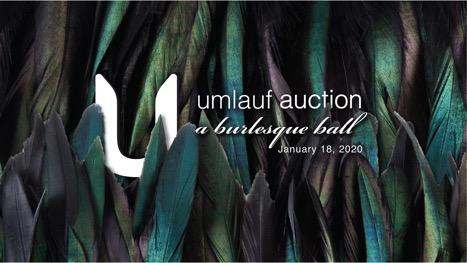  UMLAUF Auction: A Burlesque BallSaturday, January 18, 2020 7:00 – 11:00 p.m. at Sky Candy1023 Springdale Road, Austin, TX 78721www.umlaufsculpture.org/auction ALL IN-KIND SPONSORS RECEIVE: Logo and name recognition on signage at A Burlesque Ball, and on the UMLAUF Auction event webpage, digital marketing and social media, seen by over 10,000 followers.Verbal Recognition as Auction Sponsors at “A Burlesque Ball”Donations valued over $2,500 entitle Donors to 2 GA Tickets to Garden Party 2020Donations valued over $5,000 entitle Donors to 2 VIP Tickets to Garden Party 2020 THANK YOU FOR SPONSORING THE UMLAUF AUCTION 2020: A BURLESQUE BALL The UMLAUF Sculpture Garden and Museum is a 501(c)3 nonprofit organization. Your sponsorship is partially tax-deductible.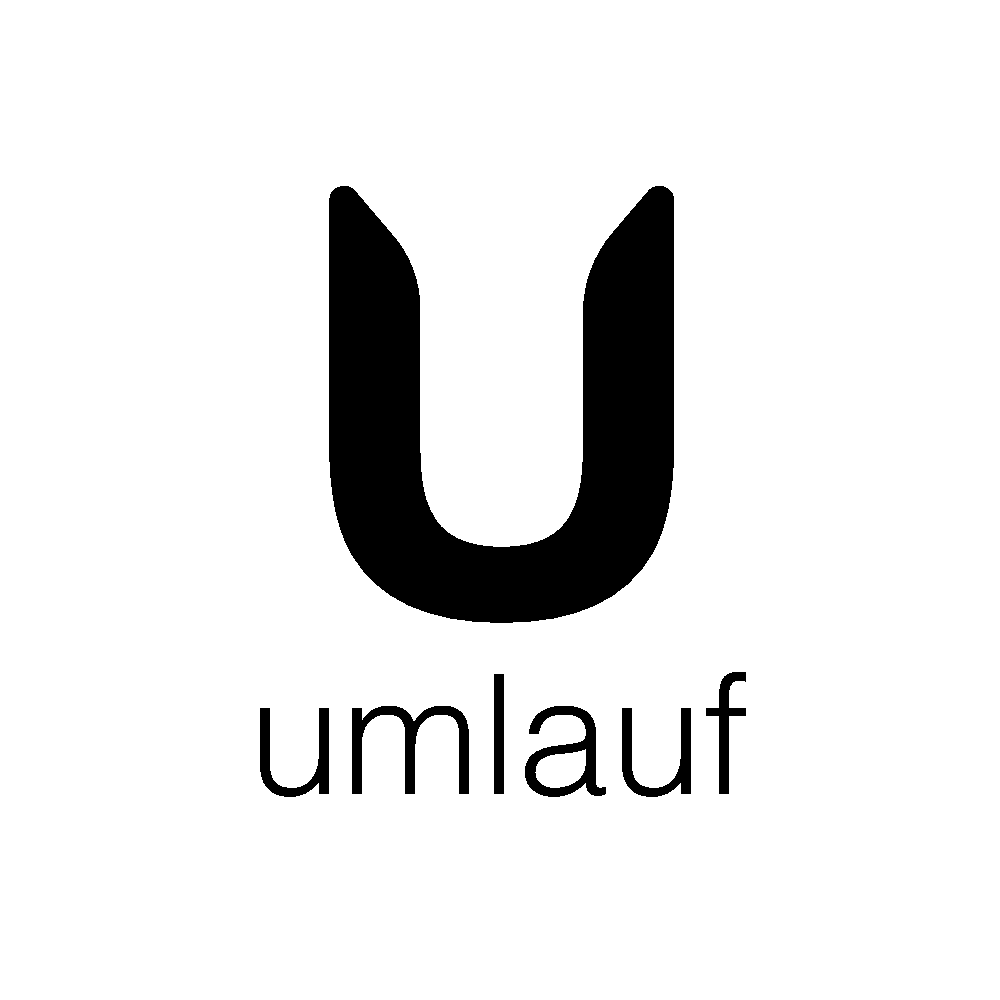 IN-KIND SPONSORSHIP PLEDGE FORMDescription of Item for Sponsorship or Donation: _________________________________Cash Value of In-Kind Sponsorship or Donation: __________________________________CONTACT INFORMATIONName or Name of Company: ______________________________________________________ Address: ______________________________________________________________________ City: _____________________________________ State: _____________ Zip: ______________ Contact Name:__________________________________________________________________ Phone: (_______) ______________________ Email:___________________________________RECOGNITION OF SPONSORSHIPOfficial Listing for Sponsorship Recognition: _____________________________________________ I/we prefer not to be listed ___ I am sorry I will not be able to attend but please accept my gift of $ ________________PAYMENT INFORMATION(All payments are due in full by December 18, 2019) ___Payment in full by enclosed check (payable to the UMLAUF Sculpture Garden and Museum) ___The UMLAUF will receive my payment by check on ______________. ___Payment in full by credit card Credit Card #: ___________________________________CVV # ________ Exp. Date: ____/ ______ Signature: ________________________________________________ Date: _______/ _______ Please return completed forms to:UMLAUF SCULPTURE GARDEN + MUSEUMAttn: Dalya Sachs, Senior Development Manager605 Azie Morton Road, Austin, TX 78704
510-919-4454 // dalya.sachs@umlaufsculpture.orgIN-KIND SPONSORSHIP OPPORTUNITIESEST. VALUEPhotoboothEvent PhotographyAudio/visualFloralDécorLightingSpecialty cocktailsKaraoke After-PartyDessertHand-Painted MasksPrint CollateralHors d’oevresVIP Hors d’oeuvreSilent AuctionBubble Bustle Champagne ServiceCustom Cotton Candy 